上海碧云天生物技术有限公司原核蛋白表达纯化服务询价表Prokaryotic Protein Expression and Purification Services  Quotation说明：客户信息：此信息为必填项，请您详细填写：蛋白表达蛋白纯化项目信息注意：1. 若非人、小鼠或大鼠的基因，还需提供足够量正确保存的含有该基因的cDNA(≥2μg)或组织样品(≥100mg)，具体要求详见《碧云天原核表达纯化生物送样要求》。2. 若客户提供表达的重组质粒，需提供载体序列、载体图谱及克隆位点信息，请在附件3中详细填写。3. 客户需提供cDNA或重组质粒的测序结果；若无，碧云天需对样本进行测序，并收取相应测序费用。4. 样本的保存及运输要求：详见《碧云天原核表达纯化生物送样要求》及《碧云天原核表达纯化生物样本信息表》。附件1：蛋白氨基酸序列_ _ _ _ _ _ _ _ _ _ _ _ _ _ _ _ _ _ _ _ _ _ _ _ _ _ _ _ _ _ _ _ _ _ _ _ _ _ _ _ _ _ _ _ _ _ _ _ _ _ _ _ _ _ _ _ _ _ _ _ _ _ _ _ _ 温馨提示：如果您的蛋白较多，请用Fasta格式填写（>蛋白名称 回车换行 氨基酸序列）。请填写：                                                                                                                                                                                                                                                                                                       附件2：基因序列_ _ _ _ _ _ _ _ _ _ _ _ _ _ _ _ _ _ _ _ _ _ _ _ _ _ _ _ _ _ _ _ _ _ _ _ _ _ _ _ _ _ _ _ _ _ _ _ _ _ _ _ _ _ _ _ _ _ _ _ _ _ _ _ _ 温馨提示：1、如果合成不需要优化或已经优化的序列，请在下方直接填写需要合成的目的序列即可，无需选择优化；如果序列需要优化，请先填写优化前序列，并在基因来源中选择需要优化；如果您需要填写的基因序列较多，请用Fasta格式填写（>基因名称 回车换行 基因序列）。请填写：                                                                                                                                                                                                                                                                                                                                                                                                           附件3：客户提供表达的重组质粒   *请您务必仔细阅读并按照以下要求提供_ _ _ _ _ _ _ _ _ _ _ _ _ _ _ _ _ _ _ _ _ _ _ _ _ _ _ _ _ _ _ _ _ _ _ _ _ _ _ _ _ _ _ _ _ _ _ _ _ _ _ _ _ _ _ _ _ _ _ _ _ _ _ _ _ 温馨提示：若您提供表达好的重组质粒，请在下方填写载体序列和载体图谱，或以邮件附件形式提供载体图谱 (例如 NTI文件, 并在载体图谱中标注克隆位点)。请以邮件附件形式提供测序结果(如无，碧云天需对质粒进行测序，并加收相应费用)。质粒保存及运输要求： a) 请提供尽量多的正确保存的质粒(-20℃以下保存)，≥30 μl，浓度＞100 ng/μl,质粒溶于双蒸水中(请勿溶解在TE溶液中)。b) 对于抽干的质粒可以采用常温运输，溶解保存的质粒建议低温运输。低温运输采用安全的干冰，不要用危险的液氮；液氮如果渗进样本管，在温度发生变化时因体积膨胀有可能导致爆炸，毁坏样本。选择最快的运输方式以免样本降解；合理安排发货时间，避免周六、周日或法定节假日到达，以免样本丢失。c) 请及时将快递单号电话或邮件告知碧云天原核蛋白表达纯化技术服务人员，以便安排人手，防止丢失。请填写：附件4: 标准操作流程(请您提供详细的纯化步骤和方法)_ _ _ _ _ _ _ _ _ _ _ _ _ _ _ _ _ _ _ _ _ _ _ _ _ _ _ _ _ _ _ _ _ _ _ _ _ _ _ _ _ _ _ _ _ _ _ _ _ _ _ _ _ _ _ _ _ _ _ _ _ _ _ _ 请填写：                                                                                                                                                                                                                                                                                                                                                                                                                                                                                                                                                                                                              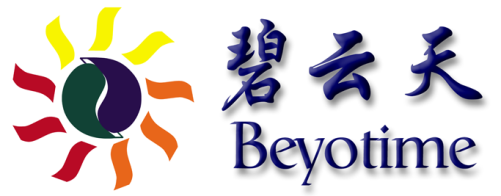 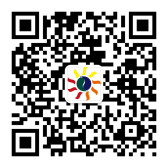 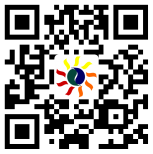 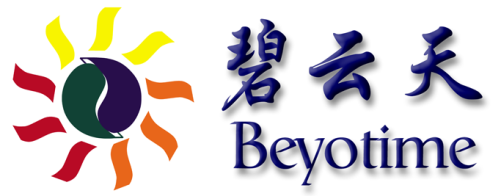 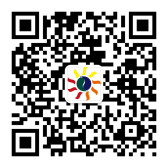 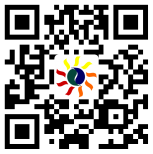 请您详细填写以下问题并将填写完整的表格以附件形式发送到： service@beyotime.com我们的技术服务人员会根据您提供的详细信息进行详细的评估，并第一时间将评估结果发至您的邮箱。 感谢您对碧云天的信任与支持！姓名： 手机号码： 单位名称： 课题组名称：地址：邮编：邮箱：目的蛋白：蛋白名称：              种属来源：              分子量：      蛋白的氨基酸序列：       或者Genbank的登录号：      备注：如果您的目的蛋白序列中有突变位点，请您务必填写目的蛋白的氨基酸序列起始实验材料： 基因合成(需要密码子优化)(请输入您的基因序列：      ) 基因合成（不需要密码子优化）(请输入您的基因序列：      ) 客户提供DNA模板：(请输入您的基因序列：      , 载体名称：       ,请以邮件附件形式提供载体图谱 (例如NTI文件) 客户提供表达的重组质粒： (请输入您的基因序列：      , 载体序列：      , 请以邮件附件形式提供载体图谱 (例如 NTI文件, 并在载体图谱中标注克隆位点) 其他(请提供详细的信息)：      放大表达服务具体要求：蛋白的质量：       mg 或者需要表达的体积：       liter(s)  蛋白的特征： 膜蛋白      分泌型蛋白        蛋白酶         其他类酶   胞内蛋白    IgG 抗体          毒性蛋白    其他  (请提供详细的信息)：      蛋白的后期应用目的： (请选择后期的应用领域) 高通量筛选 (HTS)         活性检测            NMR          X-ray 结晶                抗原                体内活性研究    蛋白-蛋白之间的相互作用   其他 (请提供详细的信息)：            备注：如果该蛋白后期是做为抗原， 碧云天建议选择~300aa进行表达。备注： 具体要求：纯度要求：      %       内毒素要求：              浓度要求：              纯化方法：您是否愿意由碧云天定制纯化目的蛋白的方案？  是    否,我希望选择自己的纯化方法(请您提供详细的信息):      你是否需要碧云天按照您的标准操作流程进行表达和纯化服务？  是 (请提供您详细的protocol：      )         否  备注：您提供的protocol对于提供表达成功率和缩短服务周期是有很大益处的。标签的要求：您是否愿意由碧云天添加1或2个标签(如：6X His, GST, or MBP)，以便有助于方便后续的蛋白纯化？  是    否,我愿意选择我自己的标签 (请提供详细的信息)：      您是否愿意碧云天选择添加1或2个标签(如：Trx, TF, Dsb, or Nus) ，以便有助于增加目的蛋白的可溶性和表达水平？ (标签将添加在目的蛋白的N端)  是    否,我愿意选择我自己的标签 (请提供详细的信息)：      您是否愿意碧云天将标签添加在目的蛋白的N端？   是    否, 我需要在其他位点加入标签 (请提供详细的信息)：      备注： 如果您需要在目的蛋白的其他位点添加标签，请提供添加标签后的详细序列，并对相应的位点进行标注和说明。 标签去除：在目的蛋白和标签之间，您是否需要添加蛋白酶切位点?  是     否  如果选择“是”, 请选择具体的蛋白酶切位点：  委托碧云天进行选择   Enterokinase   PreScission   rTev   Thrombin备注： 在C端的标签前将有额外的4-6个aa残留，因此，我们不推荐在目的蛋白和C端标签之间添加蛋白酶切位点。蛋白纯化服务结束后，您是否需要碧云天提供标签去除服务？  是         否         小标签 (例如：His) 可以在纯化后保留该标签备注： 标签的切除效率是由蛋白本身的性质所决定的。复性服务：如果表达的蛋白不可溶，您是否愿意让碧云天尝试进行复性的服务 是         否蛋白的鉴定方法： SDS-PAGE            IEF                  ELISA       HPLC                 Endotoxin            N-terminal sequence    MALDI-TOF            其他 (请提供详细的信息)：      备注：SDS-PAGE检测免费（WB检测如有需要可以提供），其它检测服务需加收相应的检测费用。特殊的要求： (buffer要求、冻干要求及操作要求等)备注： 此项目是否通过预算申请？此次询价将被用来申请预算    此项目已通过预算申请此项目何时启动：马上        一个月内     三个月内    六个月内备注：如果您做过相关实验，请提供相关文献或实验数据，有助于我们提供准确的服务：